باسمه تعالی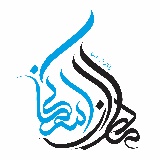 نام و نام خانوادگی:نام و نام خانوادگی:سن:سن:جنسیت:تحصیلات:شغل:شغل:شماره تماس:شماره تماس:آدرس:آدرس:آدرس:آدرس:آدرس:میزان آشنایی با نرم افزارها :1: نرم افزار پریمیر           ابتدایی		متوسط		حرفه ای2: نرم افزار افتر افکت           ابتدایی		متوسط		حرفه ای3: نرم افزار ادیوس           ابتدایی		متوسط		حرفه ایمیزان آشنایی با نرم افزارها :1: نرم افزار پریمیر           ابتدایی		متوسط		حرفه ای2: نرم افزار افتر افکت           ابتدایی		متوسط		حرفه ای3: نرم افزار ادیوس           ابتدایی		متوسط		حرفه ایمیزان آشنایی با نرم افزارها :1: نرم افزار پریمیر           ابتدایی		متوسط		حرفه ای2: نرم افزار افتر افکت           ابتدایی		متوسط		حرفه ای3: نرم افزار ادیوس           ابتدایی		متوسط		حرفه ایمیزان آشنایی با نرم افزارها :1: نرم افزار پریمیر           ابتدایی		متوسط		حرفه ای2: نرم افزار افتر افکت           ابتدایی		متوسط		حرفه ای3: نرم افزار ادیوس           ابتدایی		متوسط		حرفه ایمیزان آشنایی با نرم افزارها :1: نرم افزار پریمیر           ابتدایی		متوسط		حرفه ای2: نرم افزار افتر افکت           ابتدایی		متوسط		حرفه ای3: نرم افزار ادیوس           ابتدایی		متوسط		حرفه ایآیا تا به حال با مجموعه‌ای رسانه‌ای همکاری داشته اید؟ 1: نام مجموعه:		مدت همکاری: 		 نوع فعالیت:2: نام مجموعه:		مدت همکاری: 		 نوع فعالیت:3: نام مجموعه:		مدت همکاری: 		 نوع فعالیت:آیا تا به حال با مجموعه‌ای رسانه‌ای همکاری داشته اید؟ 1: نام مجموعه:		مدت همکاری: 		 نوع فعالیت:2: نام مجموعه:		مدت همکاری: 		 نوع فعالیت:3: نام مجموعه:		مدت همکاری: 		 نوع فعالیت:آیا تا به حال با مجموعه‌ای رسانه‌ای همکاری داشته اید؟ 1: نام مجموعه:		مدت همکاری: 		 نوع فعالیت:2: نام مجموعه:		مدت همکاری: 		 نوع فعالیت:3: نام مجموعه:		مدت همکاری: 		 نوع فعالیت:آیا تا به حال با مجموعه‌ای رسانه‌ای همکاری داشته اید؟ 1: نام مجموعه:		مدت همکاری: 		 نوع فعالیت:2: نام مجموعه:		مدت همکاری: 		 نوع فعالیت:3: نام مجموعه:		مدت همکاری: 		 نوع فعالیت:آیا تا به حال با مجموعه‌ای رسانه‌ای همکاری داشته اید؟ 1: نام مجموعه:		مدت همکاری: 		 نوع فعالیت:2: نام مجموعه:		مدت همکاری: 		 نوع فعالیت:3: نام مجموعه:		مدت همکاری: 		 نوع فعالیت:چه میزان از وقت خود را می‌توانید به فعالیت در حوزه مادران آسمانی بپردازید؟1: روزانه:2: هفتگی:چه میزان از وقت خود را می‌توانید به فعالیت در حوزه مادران آسمانی بپردازید؟1: روزانه:2: هفتگی:چه میزان از وقت خود را می‌توانید به فعالیت در حوزه مادران آسمانی بپردازید؟1: روزانه:2: هفتگی:چه میزان از وقت خود را می‌توانید به فعالیت در حوزه مادران آسمانی بپردازید؟1: روزانه:2: هفتگی:چه میزان از وقت خود را می‌توانید به فعالیت در حوزه مادران آسمانی بپردازید؟1: روزانه:2: هفتگی:آیا می توانید حضوراً در ستاد مرکزی به فعالیت بپردازید؟آیا می توانید حضوراً در ستاد مرکزی به فعالیت بپردازید؟آیا می توانید حضوراً در ستاد مرکزی به فعالیت بپردازید؟آیا می توانید حضوراً در ستاد مرکزی به فعالیت بپردازید؟آیا می توانید حضوراً در ستاد مرکزی به فعالیت بپردازید؟